        						                                                                                                            Educate. Learn. Empower. Lead       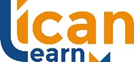 ASSESSMENT PLAN Course CodeCourse CodeCourse CodeCHC51115CHC51115CHC51115CHC51115CHC51115CHC51115CHC51115CHC51115CHC51115CHC51115CHC51115CHC51115CHC51115CHC51115CHC51115CHC51115Course NameCourse NameCourse NameDiploma of Financial CounsellingDiploma of Financial CounsellingDiploma of Financial CounsellingDiploma of Financial CounsellingDiploma of Financial CounsellingDiploma of Financial CounsellingDiploma of Financial CounsellingDiploma of Financial CounsellingDiploma of Financial CounsellingDiploma of Financial CounsellingDiploma of Financial CounsellingDiploma of Financial CounsellingDiploma of Financial CounsellingDiploma of Financial CounsellingDiploma of Financial CounsellingDiploma of Financial CounsellingUnit Code:Unit Code:Unit Code:Unit Title:Unit Title:Unit Title:Assessor/s:Assessor/s:Assessor/s:Target group to be assessed:Target group to be assessed:Target group to be assessed:Target group to be assessed:Target group to be assessed:Target group to be assessed:Target group to be assessed:Target group to be assessed:Target group to be assessed:Target group to be assessed:Target group to be assessed:Target group to be assessed:Target group to be assessed:Target group to be assessed:Target group to be assessed:Target group to be assessed:Target group to be assessed:Target group to be assessed:Target group to be assessed:ASSESSMENT MATRIX ASSESSMENT MATRIX ASSESSMENT MATRIX ASSESSMENT MATRIX ASSESSMENT MATRIX ASSESSMENT MATRIX APPLICATIONAPPLICATIONAPPLICATIONAPPLICATIONAPPLICATIONAPPLICATIONAPPLICATIONAPPLICATIONAPPLICATIONAPPLICATIONAPPLICATIONAPPLICATIONAPPLICATIONAPPLICATIONAPPLICATIONAPPLICATIONAPPLICATIONAPPLICATIONAPPLICATIONASSESSMENT CONDITIONSASSESSMENT CONDITIONSASSESSMENT CONDITIONSASSESSMENT CONDITIONSASSESSMENT CONDITIONSASSESSMENT CONDITIONSASSESSMENT CONDITIONSASSESSMENT CONDITIONSASSESSMENT CONDITIONSASSESSMENT CONDITIONSASSESSMENT CONDITIONSASSESSMENT CONDITIONSASSESSMENT CONDITIONSASSESSMENT CONDITIONSASSESSMENT CONDITIONSASSESSMENT CONDITIONSASSESSMENT CONDITIONSASSESSMENT CONDITIONSASSESSMENT CONDITIONSPERFORMANCE EVIDENCE:  PERFORMANCE EVIDENCE:  PERFORMANCE EVIDENCE:  PERFORMANCE EVIDENCE:  PERFORMANCE EVIDENCE:  PERFORMANCE EVIDENCE:  PERFORMANCE EVIDENCE:  PERFORMANCE EVIDENCE:  PERFORMANCE EVIDENCE:  PERFORMANCE EVIDENCE:  PERFORMANCE EVIDENCE:  PERFORMANCE EVIDENCE:  PERFORMANCE EVIDENCE:  PERFORMANCE EVIDENCE:  PERFORMANCE EVIDENCE:  PERFORMANCE EVIDENCE:  PERFORMANCE EVIDENCE:  PERFORMANCE EVIDENCE:  PERFORMANCE EVIDENCE:  KNOWLEDGE EVIDENCE:KNOWLEDGE EVIDENCE:KNOWLEDGE EVIDENCE:KNOWLEDGE EVIDENCE:KNOWLEDGE EVIDENCE:KNOWLEDGE EVIDENCE:KNOWLEDGE EVIDENCE:KNOWLEDGE EVIDENCE:KNOWLEDGE EVIDENCE:KNOWLEDGE EVIDENCE:KNOWLEDGE EVIDENCE:KNOWLEDGE EVIDENCE:KNOWLEDGE EVIDENCE:KNOWLEDGE EVIDENCE:KNOWLEDGE EVIDENCE:KNOWLEDGE EVIDENCE:KNOWLEDGE EVIDENCE:KNOWLEDGE EVIDENCE:KNOWLEDGE EVIDENCE:ASSESSMENT MATRIXASSESSMENT MATRIXASSESSMENT MATRIXASSESSMENT MATRIXASSESSMENT MATRIXASSESSMENT MATRIXASSESSMENT MATRIXASSESSMENT MATRIXASSESSMENT MATRIXASSESSMENT MATRIXASSESSMENT MATRIXASSESSMENT MATRIXASSESSMENT MATRIXASSESSMENT MATRIXASSESSMENT MATRIXASSESSMENT MATRIXASSESSMENT MATRIXASSESSMENT MATRIXASSESSMENT MATRIXAssessment MethodAssessment MethodAssessment MethodAssessment MethodCodeAssessment MethodAssessment MethodAssessment MethodCodeCodeCodeAssessment MethodAssessment MethodAssessment MethodAssessment MethodAssessment MethodAssessment MethodCodeCodeDemonstration/Observation Demonstration/Observation Demonstration/Observation Demonstration/Observation DOThird Party ReportThird Party ReportThird Party ReportTPTPTPMultiple Choice TestMultiple Choice TestMultiple Choice TestMultiple Choice TestMultiple Choice TestMultiple Choice TestMTMTRole Play/ObservationRole Play/ObservationRole Play/ObservationRole Play/ObservationROWorkplace DocumentsWorkplace DocumentsWorkplace DocumentsWDWDWDReflective JournalReflective JournalReflective JournalReflective JournalReflective JournalReflective JournalRJRJCase Study – With Written AnalysisCase Study – With Written AnalysisCase Study – With Written AnalysisCase Study – With Written AnalysisCSShort Written Questions & AnswersShort Written Questions & AnswersShort Written Questions & AnswersWQWQWQPresentationPresentationPresentationPresentationPresentationPresentationPRPROral Questions & AnswersOral Questions & AnswersOral Questions & AnswersOral Questions & AnswersOQEssayEssayEssayESESESOther MethodOther MethodOther MethodOther MethodOther MethodOther MethodOMOMProject/AssignmentProject/AssignmentProject/AssignmentProject/AssignmentPAWritten TestWritten TestWritten TestWTWTWTELEMENT OF COMPETENCYELEMENT OF COMPETENCYELEMENT OF COMPETENCYELEMENT OF COMPETENCYPERFORMANCE CRITERIAPERFORMANCE CRITERIAPERFORMANCE CRITERIAPERFORMANCE CRITERIAPERFORMANCE CRITERIAPERFORMANCE CRITERIAPERFORMANCE CRITERIAAssessment Method CodeAssessment Method CodeAssessment Method CodeActual AssessmentActual AssessmentActual AssessmentActual AssessmentActual AssessmentAssessment methods:Assessment methods:Assessment methods:Assessment methods:Assessment instruments required for each methodAssessment instruments required for each methodAssessment instruments required for each methodAssessment instruments required for each methodAssessment instruments required for each methodAssessment instruments required for each methodAssessment instruments required for each methodAssessment instruments required for each methodAssessment instruments required for each methodAssessment instruments required for each methodAssessment instruments required for each methodAssessment instruments required for each methodAssessment instruments required for each methodAssessment instruments required for each methodAssessment instruments required for each methode.g. Observation of Actual Performancee.g. Observation of Actual Performancee.g. Observation of Actual Performancee.g. Observation of Actual Performancee.g. Observation Checkliste.g. Observation Checkliste.g. Observation Checkliste.g. Observation Checkliste.g. Observation Checkliste.g. Observation Checkliste.g. Observation Checkliste.g. Observation Checkliste.g. Observation Checkliste.g. Observation Checkliste.g. Observation Checkliste.g. Observation Checkliste.g. Observation Checkliste.g. Observation Checkliste.g. Observation Checkliste.g. Observation of Actual Performancee.g. Observation of Actual Performancee.g. Observation of Actual Performancee.g. Observation of Actual Performancee.g. Observation Checkliste.g. Observation Checkliste.g. Observation Checkliste.g. Observation Checkliste.g. Observation Checkliste.g. Observation Checkliste.g. Observation Checkliste.g. Observation Checkliste.g. Observation Checkliste.g. Observation Checkliste.g. Observation Checkliste.g. Observation Checkliste.g. Observation Checkliste.g. Observation Checkliste.g. Observation Checkliste.g. Observation of Actual Performancee.g. Observation of Actual Performancee.g. Observation of Actual Performancee.g. Observation of Actual Performancee.g. Observation Checkliste.g. Observation Checkliste.g. Observation Checkliste.g. Observation Checkliste.g. Observation Checkliste.g. Observation Checkliste.g. Observation Checkliste.g. Observation Checkliste.g. Observation Checkliste.g. Observation Checkliste.g. Observation Checkliste.g. Observation Checkliste.g. Observation Checkliste.g. Observation Checkliste.g. Observation Checkliste.g. Observation of Actual Performancee.g. Observation of Actual Performancee.g. Observation of Actual Performancee.g. Observation of Actual Performancee.g. Observation Checkliste.g. Observation Checkliste.g. Observation Checkliste.g. Observation Checkliste.g. Observation Checkliste.g. Observation Checkliste.g. Observation Checkliste.g. Observation Checkliste.g. Observation Checkliste.g. Observation Checkliste.g. Observation Checkliste.g. Observation Checkliste.g. Observation Checkliste.g. Observation Checkliste.g. Observation ChecklistRPL  MATRIXRPL  MATRIXRPL  MATRIXRPL  MATRIXKEY:A: Competency conversation                         A: Competency conversation                         A: Competency conversation                         B: Practical activity                                      B: Practical activity                                      B: Practical activity                                      C: Documents                                                   C: Documents                                                   D: 3rd Party reports                                            D: 3rd Party reports                                            D: 3rd Party reports                                            D: 3rd Party reports                                            D: 3rd Party reports                                            D: 3rd Party reports                                            E: OtherE: OtherE: OtherE: OtherELEMENT OF COMPETENCYELEMENT OF COMPETENCYELEMENT OF COMPETENCYELEMENT OF COMPETENCYELEMENT OF COMPETENCYELEMENT OF COMPETENCYELEMENT OF COMPETENCYELEMENT OF COMPETENCYELEMENT OF COMPETENCYPerformance Criteria NoPerformance Criteria NoPerformance Criteria NoABBCDDEKey personnel: Key personnel: Bernadette PascoBernadette PascoBernadette PascoBernadette PascoBernadette PascoBernadette PascoBernadette PascoBernadette PascoBernadette PascoBernadette PascoBernadette PascoBernadette PascoBernadette PascoBernadette PascoBernadette PascoBernadette PascoBernadette PascoResponsibility:Responsibility:Training and assessmentTraining and assessmentTraining and assessmentTraining and assessmentTraining and assessmentTraining and assessmentTraining and assessmentTraining and assessmentTraining and assessmentTraining and assessmentTraining and assessmentTraining and assessmentTraining and assessmentTraining and assessmentTraining and assessmentTraining and assessmentTraining and assessmentPlace or Context for assessment to occur:Place or Context for assessment to occur:Place or Context for assessment to occur:Place or Context for assessment to occur:Place or Context for assessment to occur:Place or Context for assessment to occur:Place or Context for assessment to occur:Place or Context for assessment to occur:Place or Context for assessment to occur:Place or Context for assessment to occur:Place or Context for assessment to occur:Place or Context for assessment to occur:Place or Context for assessment to occur:Place or Context for assessment to occur:Place or Context for assessment to occur:Place or Context for assessment to occur:Place or Context for assessment to occur:Place or Context for assessment to occur:Place or Context for assessment to occur:Materials/resources/any documents needed for assessment: Materials/resources/any documents needed for assessment: Materials/resources/any documents needed for assessment: Materials/resources/any documents needed for assessment: Materials/resources/any documents needed for assessment: Materials/resources/any documents needed for assessment: Materials/resources/any documents needed for assessment: Materials/resources/any documents needed for assessment: Materials/resources/any documents needed for assessment: Materials/resources/any documents needed for assessment: Materials/resources/any documents needed for assessment: Materials/resources/any documents needed for assessment: Materials/resources/any documents needed for assessment: Materials/resources/any documents needed for assessment: Materials/resources/any documents needed for assessment: Materials/resources/any documents needed for assessment: Materials/resources/any documents needed for assessment: Materials/resources/any documents needed for assessment: Materials/resources/any documents needed for assessment: Special arrangements for assessment:Special arrangements for assessment:Special arrangements for assessment:Special arrangements for assessment:Special arrangements for assessment:Special arrangements for assessment:Special arrangements for assessment:Special arrangements for assessment:Special arrangements for assessment:Special arrangements for assessment:Special arrangements for assessment:Special arrangements for assessment:Special arrangements for assessment:Special arrangements for assessment:Special arrangements for assessment:Special arrangements for assessment:Special arrangements for assessment:Special arrangements for assessment:Special arrangements for assessment:Timeline for assessment, how long and how often?Timeline for assessment, how long and how often?Timeline for assessment, how long and how often?Timeline for assessment, how long and how often?Timeline for assessment, how long and how often?Timeline for assessment, how long and how often?Timeline for assessment, how long and how often?Timeline for assessment, how long and how often?Timeline for assessment, how long and how often?Timeline for assessment, how long and how often?Timeline for assessment, how long and how often?Timeline for assessment, how long and how often?Timeline for assessment, how long and how often?Timeline for assessment, how long and how often?Timeline for assessment, how long and how often?Timeline for assessment, how long and how often?Timeline for assessment, how long and how often?Timeline for assessment, how long and how often?Timeline for assessment, how long and how often?Reporting arrangements after assessmentReporting arrangements after assessmentReporting arrangements after assessmentReporting arrangements after assessmentReporting arrangements after assessmentReporting arrangements after assessmentReporting arrangements after assessmentReporting arrangements after assessmentReporting arrangements after assessmentReporting arrangements after assessmentReporting arrangements after assessmentReporting arrangements after assessmentReporting arrangements after assessmentReporting arrangements after assessmentReporting arrangements after assessmentReporting arrangements after assessmentReporting arrangements after assessmentReporting arrangements after assessmentReporting arrangements after assessmentAssessment Plan to be approved by:Assessment Plan to be approved by:Assessment Plan to be approved by:Assessment Plan to be approved by:Assessment Plan to be approved by:Assessment Plan to be approved by:Assessment Plan to be approved by:Assessment Plan to be approved by:Assessment Plan to be approved by:Assessment Plan to be approved by:Assessment Plan to be approved by:Assessment Plan to be approved by:Assessment Plan to be approved by:Assessment Plan to be approved by:Assessment Plan to be approved by:Assessment Plan to be approved by:Assessment Plan to be approved by:Assessment Plan to be approved by:Assessment Plan to be approved by: